Peace School for Afghan Refugees and Host CommunitiesReport – 1st –November 2019-15 February 2020 01.11.2019Colour recognition activityThe school conducts regular activities with the students of the Prep and the 1 class. 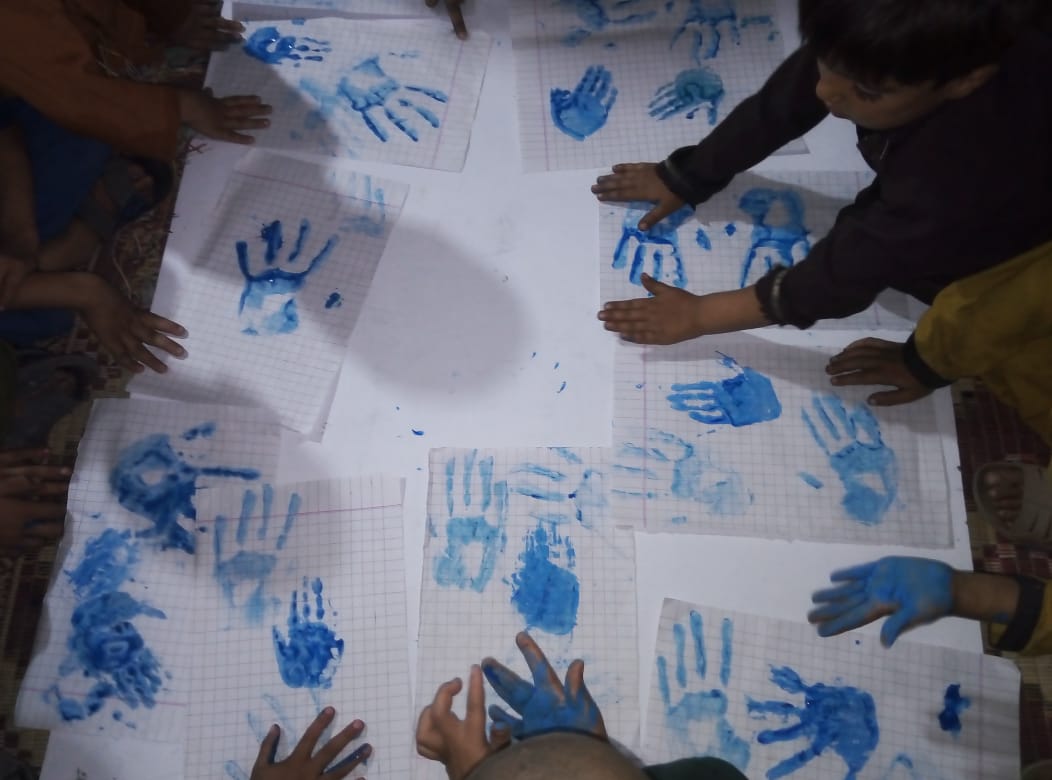 09.11.2019Peace Activity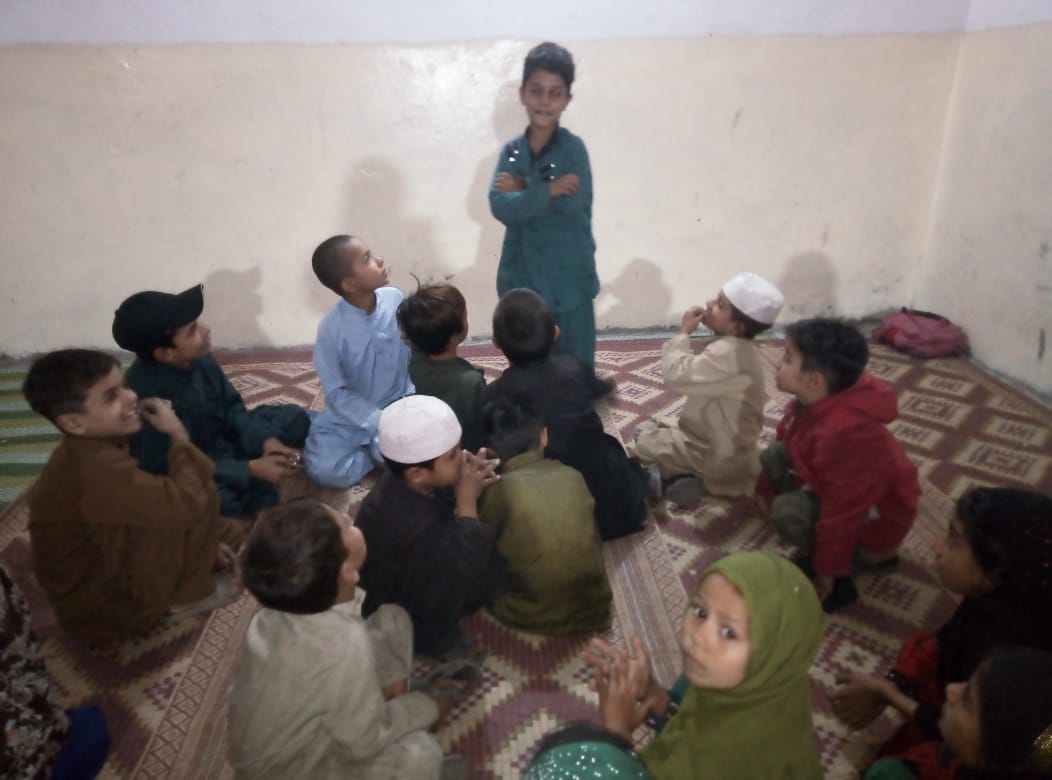 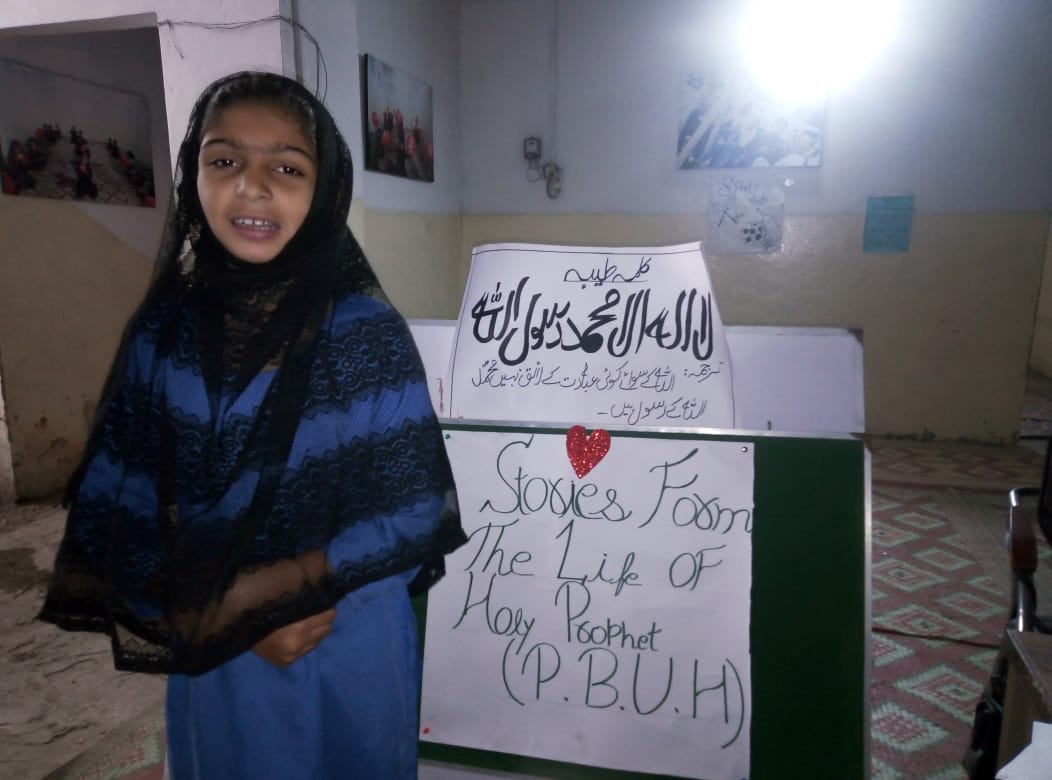 19.11.2019Awareness Raising-World Toilet Day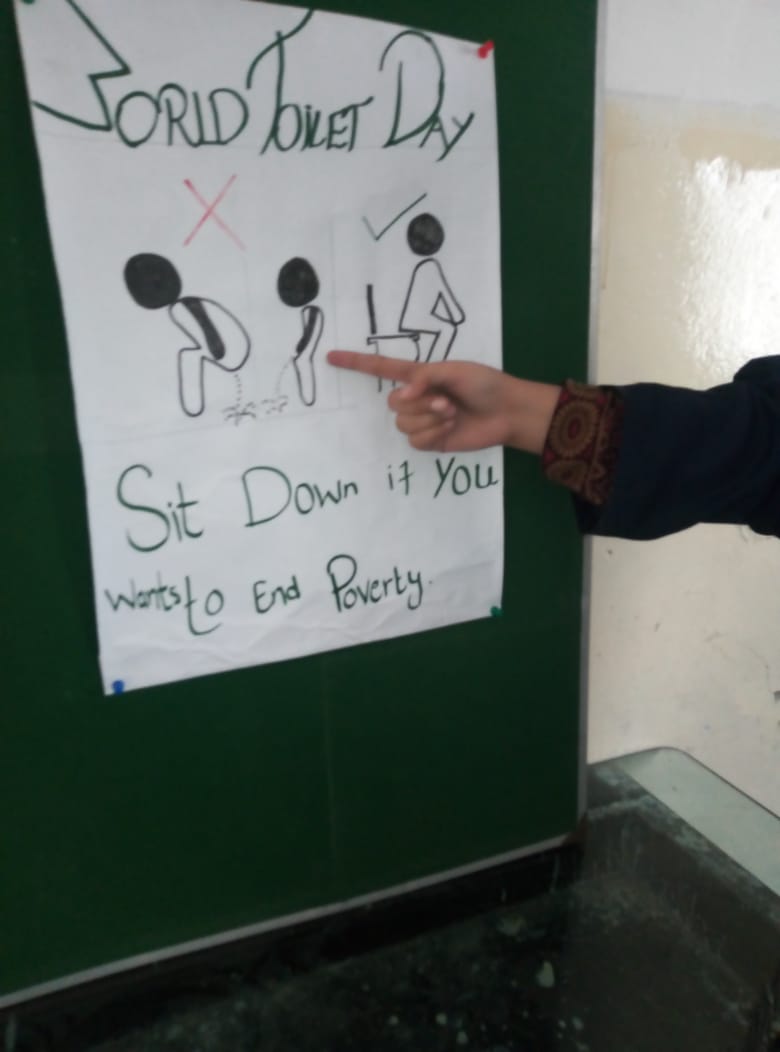 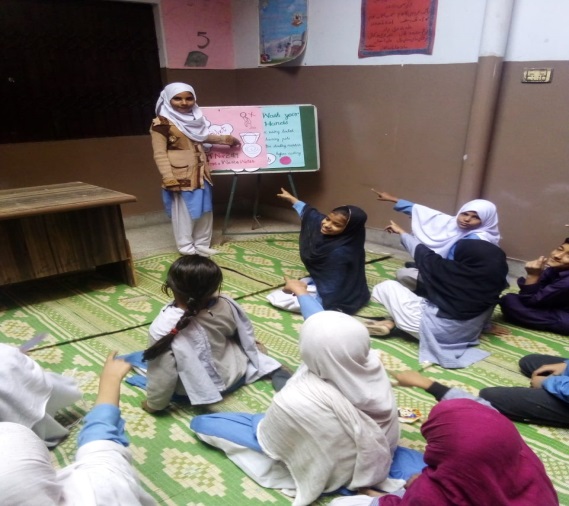 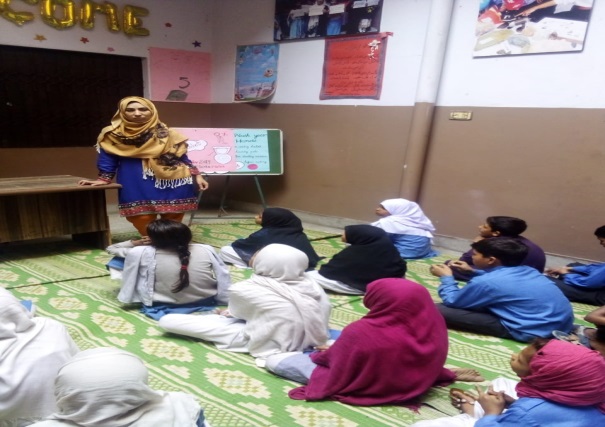 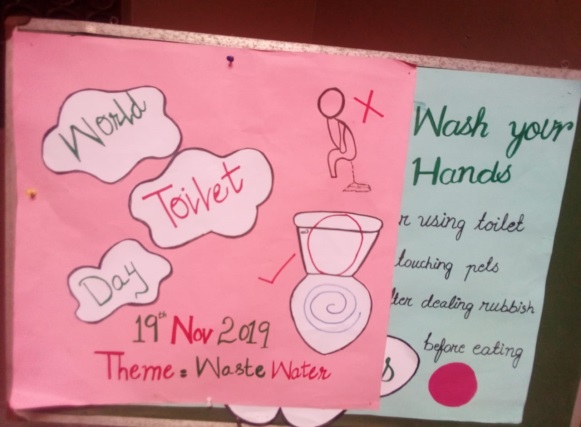 20.11.2020Universal children dayFor Children's Day, many activities were  organized by schools and, that focus on having fun and lively activities that kids of the peace school participated and enjoyed.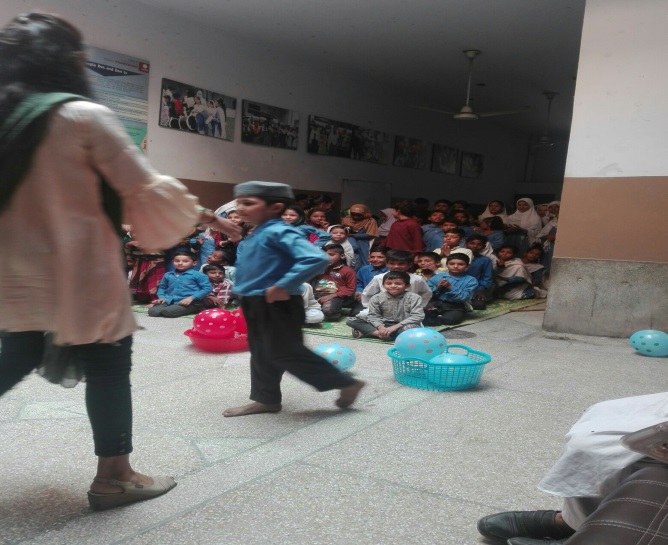 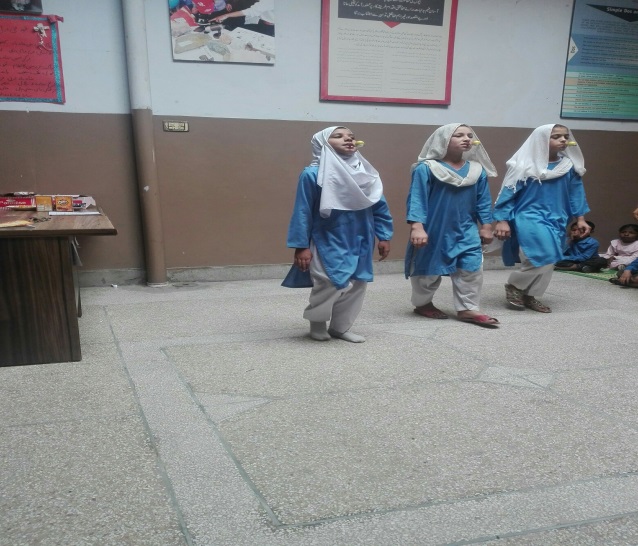 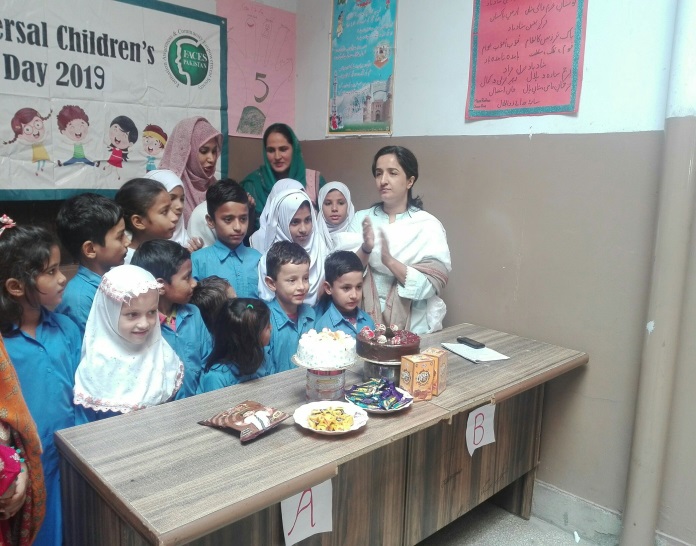 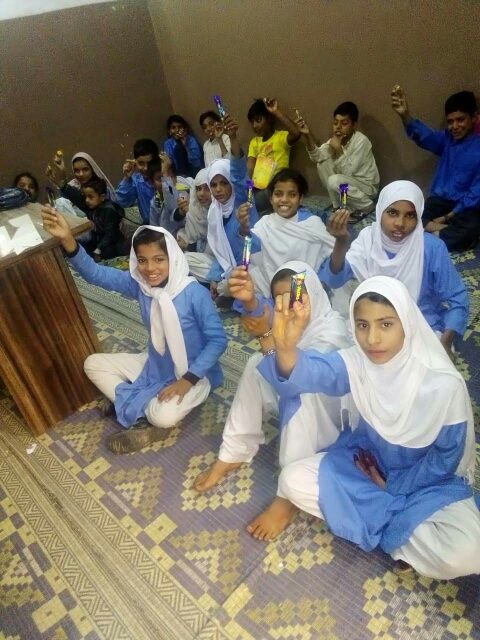 25.11.2019Mothers Meeting- 16 Days of ActivismMothers meeting held at peace schools to mark the significance of 16-days of activism. 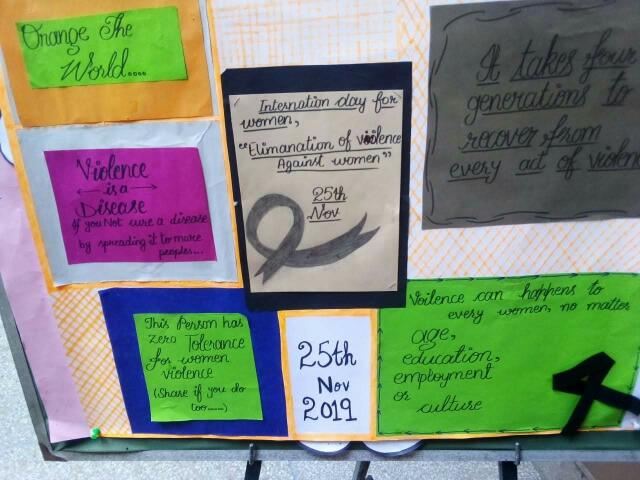 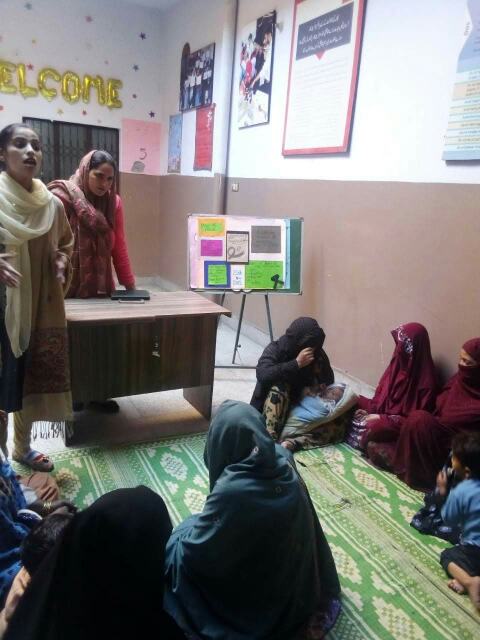 20.12.2019Result announcementThe result of the 3rd term examinations was announced and the successful students were awarded with the appreciation award. 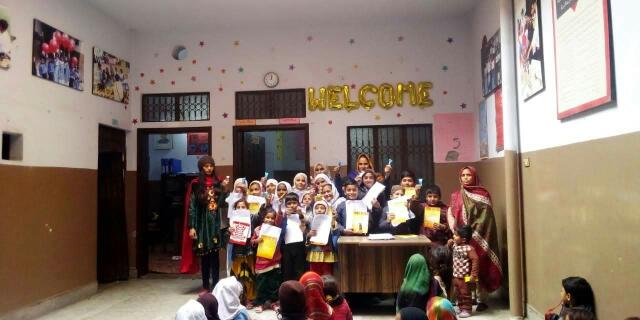 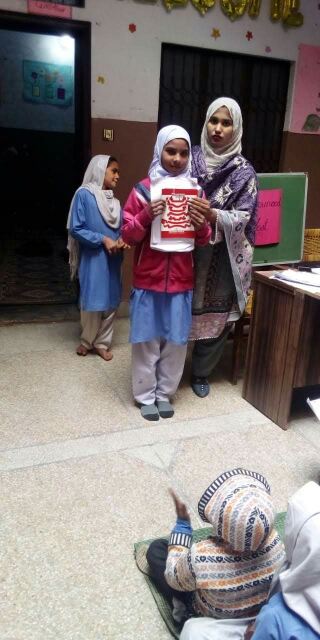 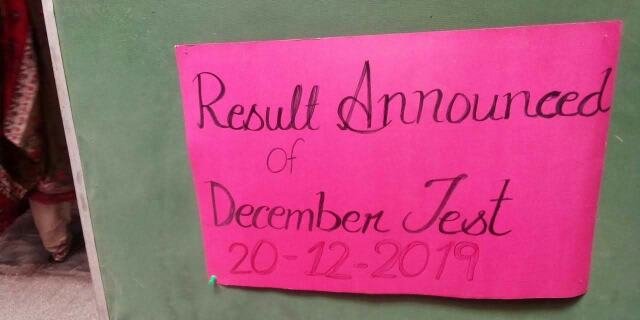 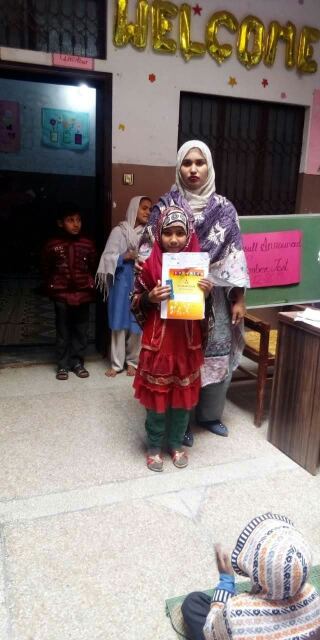 22.01.2020Children Literature Festival LahoreThe students of the peace school participated in the festival. 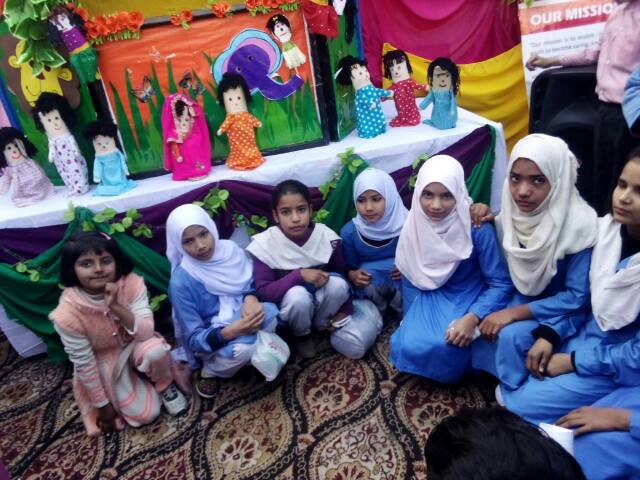 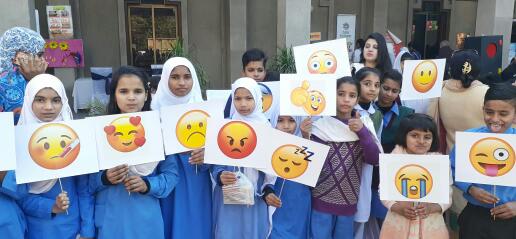 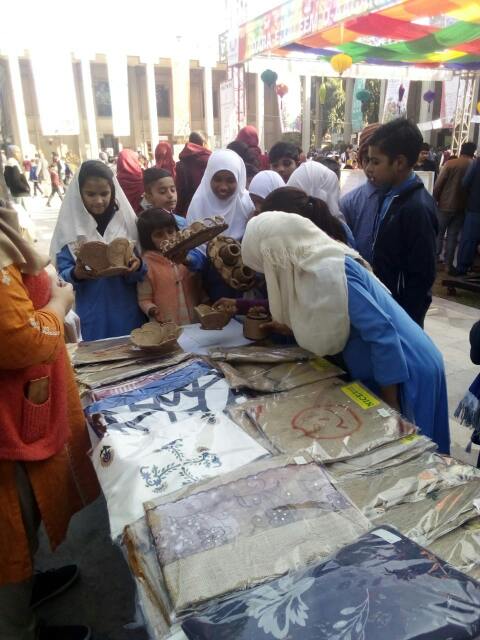 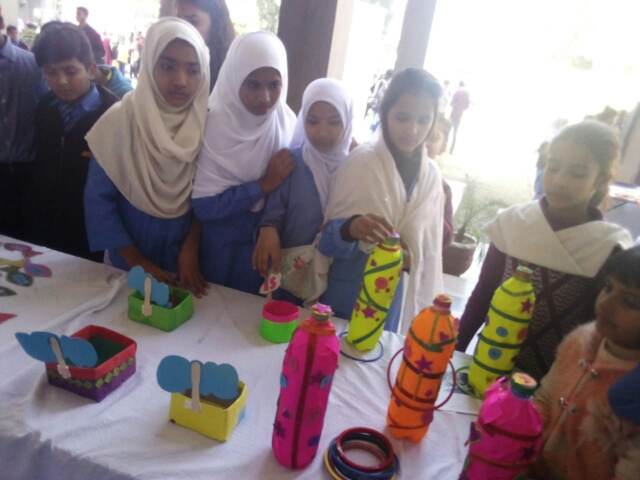 24.01.2020Snowman   Making Keeping in view the winters, the fun activity was held at school. 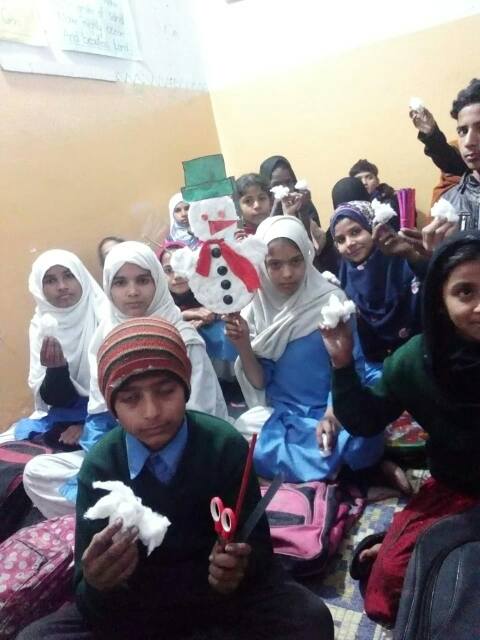 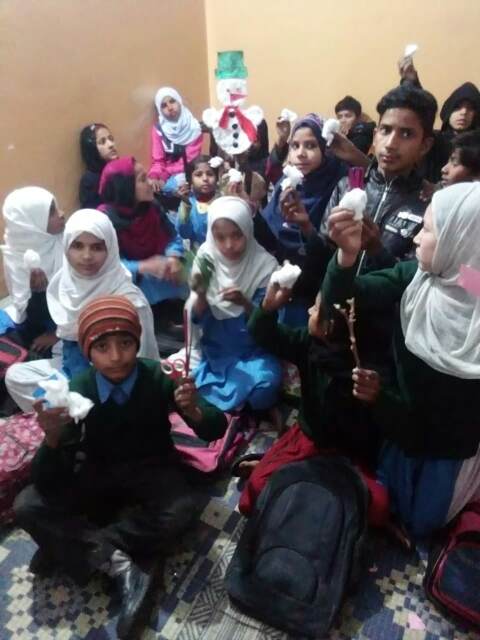 